Занятия по пожарной безопасности в летние каникулы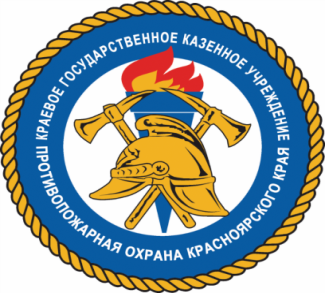 Летом все школьники были на долгожданных летних каникулах. Многие ребята ходили на летние пришкольные оздоровительные площадки, некоторые отдыхали в детских оздоровительных лагерях Шушенского района  ДОЛ «Юность» и  ОЦ «Золотой Бор».       В течении лета с ребятами проводились конкурсы  по пожарной безопасности (прокладывание рукавной линии , одевание боевой одежды пожарного, преодоление полосы препятствий, спасение пострадавшего от огня,  конкурс знатоки  пожарной безопасности, условное тушение очага возгорания), тренировочные эвакуации в случае возникновения пожара.  При этом были показаны положительные результаты. С персоналом проводились беседы о правилах пожарной безопасности в летнее время года  с вручением памяток по ПБ и практические занятия     с огнетушителем.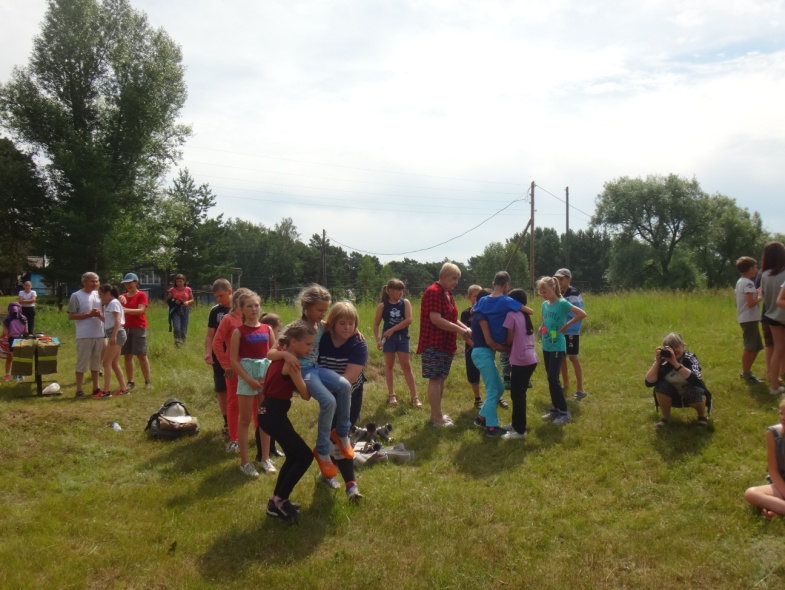       Во время проведения конкурсов ребятами  были показаны хорошие знания в области пожарной безопасности. При выполнении спортивных заданий они  проявляли ловкость, быстроту и правильность.       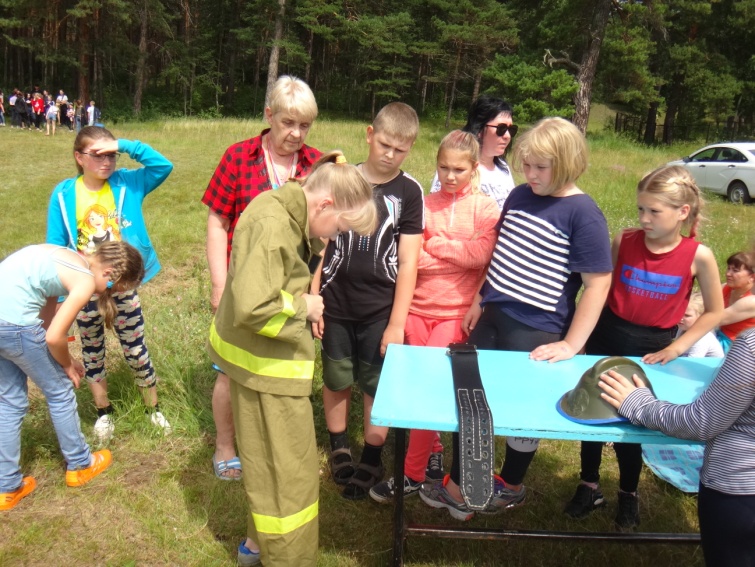      После проведения конкурсов, подводились  итоги и вручались призы всем участникам, так как проигравших не было. Главная цель была достигнута, ребята приобрели необходимые знания в области пожарной безопасности. 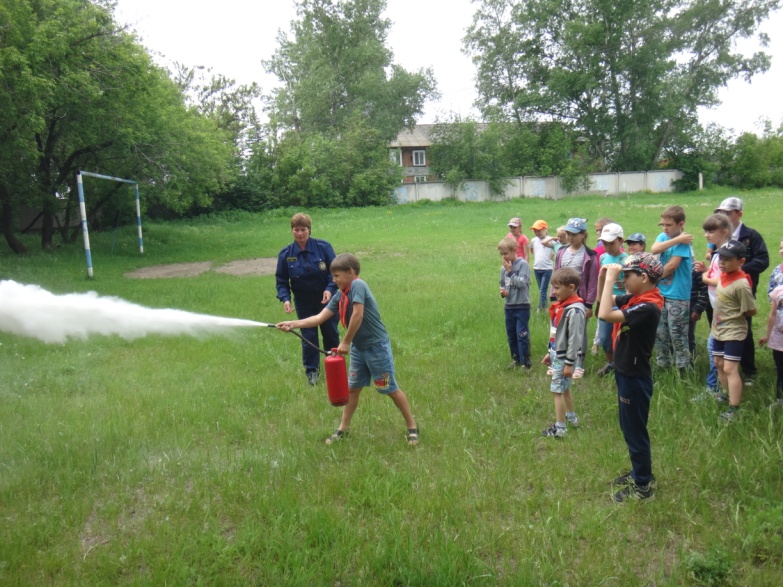 Инструктор противопожарной профилактикиШушенского района, Светлана Мамонтова